皆さんの家庭の中にあるものは、ほとんどの物が、他人が作ったものだと思います。どのように作られ、どのようにして皆さんのところにやってきたのか考えてみて下さい。どうせなら、色々な方法で使ってあげられると良いですね。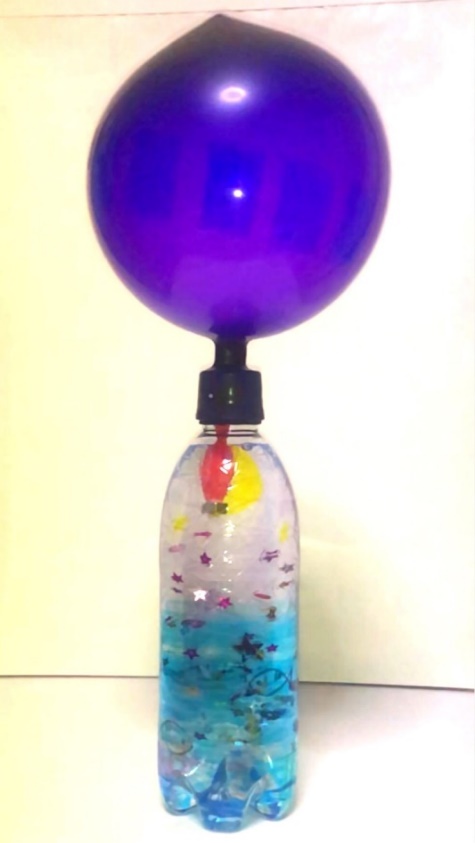 マジックボトルで「おはなし」を作ろう！【そろえるもの】のペットボトル（500ml）、に入っている入れ、ナット（M6）、油性ペン、バケツ、水【ようい（）】このオモチャは、ペットボトルに入れた入れが、上下にきます（いたり、んだりします）。このきを使った「おはなし」をえて下さい考えた「おはなし」【作り方】入れのフタを取り外し，その口にナットを取り付けます。①を水の入ったバケツに入れ、くことをかめます。この時、入れに水を少し入れると、浮き方がわります。なぜでしょうか？なぜ、くのか、そのをいてみよう！①を取り出し、色をぬります。また、ペットボトルにも「おはなし」にあったをかき、かします。③のペットボトルにマンタンになるように水を入れ、②の入れをペットボトル入れ、ペットボトルのフタをしっかりしめて下さい。この時に、②の入れがまなければできあがりです！※沈むときは、ペットボトルのフタのめ方をゆるくするか、②の入れを取り出して、②の入れに水が入ってないかかめて下さい。入っていれば水をぬき、④のをもう一回、おこなって下さい。④を手にもって、る（でさえる）さを色々と変えて、②の入れの動きを確かめて下さい。なぜ、②の入れが動くのかその理由を書いてみよう！【ヒント】はなぜ浮かんでいるのでしょうか？はなぜ、浮いたり沈んだりするのでしょうか。※できあがったら、お父さんやお母さん、兄弟に「おはなし」をしてあげてね！